                                                                              SAN BOIS CASA, INC.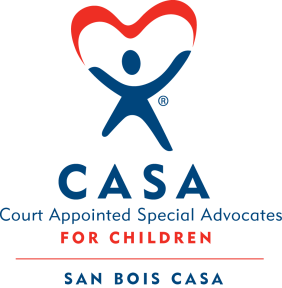                                          			KiBois Building 204 Wall St.                                                                                  P. O. Box 1392                                            	                      Poteau, OK 74953                                                             918-647-3267              AGENDA                  March 25, 2021 – 4:00 p.m.This public meeting is being held consistent with Oklahoma SB 2031 regarding the Open Meeting Act 25 § 301 ET SEQ., signed into law by Governor Stitt on February 10, 2021.Conference Line: Join Zoom Meeting
https://us04web.zoom.us/j/73685141090?pwd=dTZObE1wL0NOSmIyRlVHWTN0RHBuZz09
The following board members will be attending via Zoom: Ranada AdamsInvocationCall to OrderRoll Call (Compliance with Open Meeting Act)Welcome and Introduction of GuestsDiscussion and Possible Action on January 21, 2021 Minutes Discussion and Possible Action on Financial Reports for January & February 2021Discussion and Possible Action on Financial Operations ManualDiscussion and Possible Action on 2020 AuditDiscussion and Possible Action on 990-EZ for 2019Fundraising Reports – Justin Kennedy and Chad YandellExecutive Director’s Report – Credit Card Purchases (Jan, Feb, March)Advocate Supervisor’s Report – New Volunteer TrainingBusiness not known within 24 hours of this meeting      AdjournmentNext Meeting                                                 June 17, 2021 – 4:00 p.m.